ส่วนงาน  สำนักงานเลขานุการ คณะเศรษฐศาสตร์ ศรีราชา โทร. 038-352-902 ภายใน 2658ที่   อว 6503.0601/	วันที่ ส่วนงาน  ภาควิชาเศรษฐศาสตร์ คณะเศรษฐศาสตร์ ศรีราชา โทร. 038-352-902 ภายใน 2658ที่   อว 6503.0602/	วันที่ ส่วนงาน  ภาควิชาเศรษฐศาสตร์ประยุกต์ คณะเศรษฐศาสตร์ ศรีราชา โทร. 038-352-902 ภายใน 2651ที่   อว 6503.0603/	วันที่ เรื่อง	ขออนุมัติเบิกเงินสนับสนุนทุนวิจัยเพื่อพัฒนานักวิจัยรุ่นใหม่ ประจำปี ............ งวดที่ 2เรียน	คณบดีคณะเศรษฐศาสตร์ ศรีราชาตามที่ข้าพเจ้าได้รับอนุมัติหลักการใช้เงินรายได้สนับสนุนทุนวิจัยเพื่อพัฒนานักวิจัยรุ่นใหม่ ประจำปี ................. โครงการวิจัย เรื่อง ................. และได้เบิกเงิน งวดที่ 1 ร้อยละ 10 ของงบวิจัยทั้งหมด เป็นจำนวนเงิน............ บาท ไปแล้วนั้น  ในการนี้จึงมีความประสงค์จะขออนุมัติเบิกเงินสนับสนุนทุนวิจัยเพื่อพัฒนานักวิจัยรุ่นใหม่ ประจำปี............. งวดที่ 2 ร้อยละ 15 ของงบวิจัยทั้งหมด เป็นจำนวนเงิน............ บาท (................บาทถ้วน)  พร้อมได้แนบเอกสารที่เกี่ยวข้อง ดังนี้บันทึกขออนุมัติหลักการใช้เงินรายได้สนับสนุนทุนวิจัยฯ (ฉบับจริง)สำเนาสัญญารับทุนอุดหนุนวิจัย มก. (สวพ-ว-2)แบบแสดงรายละเอียดการดำเนินงานทุนอุดหนนุวิจัย มก. (สวพ-ว-3)หลักฐานการยืนยันตอบรับการตีพิมพ์ผลงานวิจัยในวารสารวิชาการระดับชาติ/นานาชาติจึงเรียนมาเพื่อโปรดพิจารณาอนุมัติ โดยใช้เงินรายได้ประจำปี................ ของภาควิชา...............คณะเศรษฐศาสตร์ ศรีราชา มหาวิทยาลัยเกษตรศาสตร์ วิทยาเขตศรีราชา งบอุดหนุน รายการโครงการวิจัยต่าง ๆ จำนวน ........... บาท (................บาทถ้วน)(..............................................)หัวหน้าโครงการวิจัย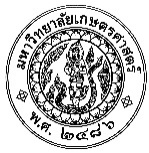 		บันทึกข้อความ(2)  ตรวจสอบการใช้งบประมาณแล้ว ดังนี้ กันเงินเลขที่.......................................................เบิกครั้งที่..........จำนวนเงิน..........................บาทคงเหลือ.......................................................บาท (นางสาววิไลวรรณ  หยงหนู)นักวิชาการเงินและบัญชี……...…/…....…....…/……..…….……(3) เรียน  คณบดี              เพื่อโปรดพิจารณาเห็นควรอนุมัติ(............................................................)ประธานคณะกรรมการวิจัยและพัฒนาวิชาการ……...…/…....…....…/……..…….……(4) เรียน  คณบดี          เพื่อโปรดพิจารณาเห็นควรอนุมัติ(.............................................................)หัวหน้าภาควิชา......................................……...…/…....…....…/……..…….……(5) เรียน  คณบดี            เพื่อโปรดพิจารณาเห็นควรอนุมัติ (นางสาวสุวรรณา  โพธิอ่อน)หัวหน้าสำนักงานเลขานุการ……...…/…....…....…/……..…….…(6)                  อนุมัติ(ผู้ช่วยศาสตราจารย์ศุภชาติ  สุขารมณ์)คณบดีคณะเศรษฐศาสตร์ ศรีราชา.............../.............../.................